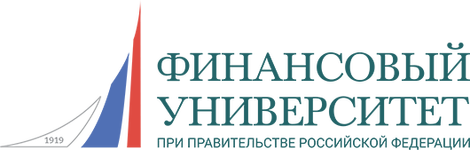 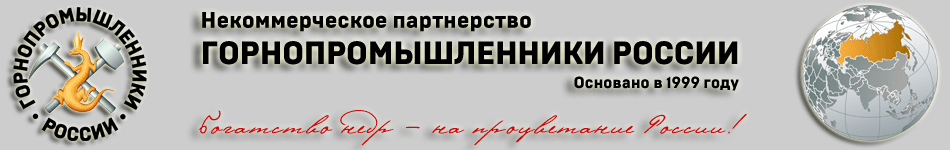 ПрограммаНаучно-практической конференции «Долгосрочное развитие отечественного горного машиностроения: вызовы и новые возможности»14-15 мая 2021 годаМесто проведения:Россия, Москва, ул. Кибальчича, д.1, Финансовый университет Факультет экономики и бизнесаРоссия , МО, Коломенский г.о., дер. Сычево, ул. Газопроводная,  д. 5 НПО  "СОМЭКС"пленарное заседание онлайн/офлайн14мая 2021 годаОткрытие конференции - 14:00Приветствия:ВЕРЖАНСКИЙ А.П., генеральный директор НП «Горнопромышленники России» МЕРКУЛИНА И.А., заместитель декана Факультета экономики и бизнеса Финансового университетаПленарное заседание конференции 14:00 – 15:30	Аудитория 201, ул. Кибальчича, д.1.Модератор: Петров И.В. первый заместитель декана Факультета экономики и бизнеса Финансового университетаВыступление спикеровНикитин А.Ю. Современные проблемы горного машиностроения России и пути их решенияМЕРКУЛИНА И.А. Потенциал Финансового университета для выстраивания цифровой модели государственной поддержки машиностроенияКАЛАЧЕВА Л.В. Современные образовательные технологии как инструмент развития бизнесаПЕТРОВ И.В. О формировании международного центра коммерциализации научно технического задела машиностроительных, энергетических и нефтегазовых компаний России и организации экспорта технологий.Научно-практическая секция 15:40 – 17:00«Современные проблемы горного машиностроения и пути их решения»Модератор НИКИТИН А.Ю., научный сотрудник Проектного центра Факультета экономики и бизнеса Финансового университета Выступления с докладами представителей машиностроительных компаний, научных и учебных организаций (программа уточняется)Научно-практическая секция «Коммерциализации научно технического задела машиностроительных, энергетических и нефтегазовых компаний России и организации экспорта технологий»Модератор Петров Иван Васильевич первый заместитель декана Факультета экономики и бизнеса, профессор Департамента отраслевых рынков Финансового университетаНаучно-практическая секция «Коммерциализации научно технического задела машиностроительных, энергетических и нефтегазовых компаний России и организации экспорта технологий» 15:40 – 17:00Модератор Петров И.В.Финансового университета при Правительстве Российской ФедерацииВыступления с докладами представителей машиностроительных компаний, научных и учебных организаций (программа уточняется)Научная студенческая секция «Конкурс работ студентов Факультета экономики и бизнеса по рейтингованию компаний горного машиностроения по эффективности маркетинговых стратегий»Модератор  Калачева Лариса Викторовна, директор Проектного центра Факультета экономики и бизнеса  Финансового университета при Правительстве Российской Федерации15мая 2021 годаТехнический визит на НПО «СОМЭКС» (г. Коломна)Круглый стол «НПО «СОМЭКС» лидер корпоративных процессов в горном машиностроении» 11:00 - 12:30Финал конкурса работ студентов Факультета экономики и бизнеса по рейтингованию компаний горного машиностроения по эффективности маркетинговых стратегий 12:30 – 13:00Программный комитет конференцииПредседатель программного комитета:Грузина Ю.М., заместитель проректора по научной работе Финансового университетаЗаместитель председателя программного комитета:Вержанский А.П., генеральный директор НП «Горнопромышленники России» (по согласованию)Члены программного комитета:Венде Франк Детлеф, руководитель Департамента логистики и маркетинга;Лебедев И.А., руководитель Департамента экономической безопасности и управления рисками;Никитин А.Ю., научный сотрудник проектного центра Факультета экономики и бизнеса;Ордов К.В., руководитель Департамента корпоративных финансов и корпоративного управления;Петров И.В., первый заместитель декана Факультета экономики и бизнеса;Харчилава Х.П., заместитель декана по международному сотрудничеству Факультета экономики и бизнеса;Шаркова А.В., руководитель Департамента отраслевых рынков.Организационный комитет конгрессаПредседатель оргкомитета: Безсмертная Е.Р., декан Факультета экономики и бизнеса Финансового университета;Заместитель председателя: Семенова Н.П., заместитель директора НПО «СОМЭКС» (по согласованию)Члены оргкомитета:Абдикеев Н.М., директор Института промышленной политики и институционального развития;Авдийский В.И., научный руководитель Департамента экономической безопасности и управления рисками;Ахметшина Л.Г., заместитель руководителя Департамента отраслевых рынков;Башкатова А.А., начальник Отдела организации научных мероприятийБеляева И.Ю., научный руководитель Департамента корпоративных финансов и корпоративного управления;Калачева Л.В., директор проектного центра Факультета экономики и бизнеса;Майдибор Д., председатель НСО Факультета экономики и бизнеса;Медовая Т.В., коммерческий директор НПО «СОМЭКС» (по согласованию);Меркулина И.А., заместитель декана по научной работе Факультета экономики и бизнеса;Пухова М.М., заместитель декана по магистратуре и аспирантуре Факультета экономики и бизнеса;Харитонова Т.В., заместитель декана по учебной работе Факультета экономики и бизнеса;